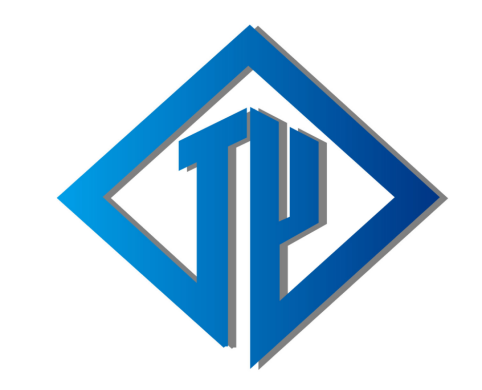 项目名称：柳北区清理建筑垃圾、违法破损户外广告拆除及交通秩序劳务派遣服务采购项目编号：LZZC2022-G3-050007-GXTY采购人：柳州市柳北区城市管理行政执法局采购代理机构：广西同源建设工程咨询有限公司二〇二二年二月目  录公开招标公告广西同源建设工程咨询有限公司柳北区清理建筑垃圾、违法破损户外广告拆除及交通秩序劳务派遣服务采购【项目编号：LZZC2022-G3-050007-GXTY】公开招标公告项目概况柳北区清理建筑垃圾、违法破损户外广告拆除及交通秩序劳务派遣服务采购项目的潜在投标人应在政采云平台（https://www.zcygov.cn/）获取招标文件，并于2022年03月23日09:30（北京时间）前在线递交投标文件。一、项目基本情况项目编号：LZZC2022-G3-050007-GXTY项目名称：柳北区清理建筑垃圾、违法破损户外广告拆除及交通秩序劳务派遣服务采购预算总金额（元）：7000000.00采购需求标项一标项名称: 柳北区A片区（胜利路以南）清理建筑垃圾服务采购数量:1预算金额（元）:4600000.00简要规格描述或项目基本概况介绍、用途：柳北区A片区（胜利路以南）清理建筑垃圾服务采购一项，具体内容详见招标文件第二章《采购需求》。最高限价（如有）：4600000.00合同履约期限：自合同签订之日起贰年。本标项（否）接受联合体投标标项二标项名称: 柳北区B处区（胜利路以北）清理违章建筑垃圾,柳北辖区违法破损户外广告拆除及交通秩序整治劳务派遣服务数量:1   预算金额（元）:2400000.00简要规格描述或项目基本概况介绍、用途：柳北区B处区（胜利路以北）清理违章建筑垃圾,柳北辖区违法破损户外广告拆除及交通秩序整治劳务派遣服务采购一项，具体内容详见招标文件第二章《采购需求》。最高限价（如有）：2400000.00合同履约期限：自合同签订之日起贰年。本标项（否）接受联合体投标备注：本项目为线上电子招标项目，有意向参与本项目的供应商应当做好参与全流程电子招投标交易的充分准备。二、申请人的资格要求：1.满足《中华人民共和国政府采购法》第二十二条规定；2.落实政府采购政策需满足的资格要求：无；3.本项目的特定资格要求：无；三、获取招标文件时间：2022年03月02日至2022年03月10日，每天上午08:00至12:00，下午12:00至17:30（北京时间，法定节假日除外）地点（网址）：政采云平台（https://www.zcygov.cn/）方式：线上获取。登录政采云平台（https://www.zcygov.cn/），在“应用中心”—“项目采购”—“获取采购文件”选择本项目，点击“申请获取采购文件”进行申请提交后，在已申请栏中选择下载本项目招标文件。已获取招标文件的投标人不等于符合本项目的投标人资格。售价（元）：0四、提交投标文件截止时间、开标时间和地点 提交投标文件截止时间：2022年03月23日09:30（北京时间）投标地点（网址）：政采云平台（https://www.zcygov.cn/）（投标人应当在提交投标文件截止时间前完成电子投标文件的传输提交，提交截止时间前可以补充、修改或者撤回电子投标文件。补充或者修改电子投标文件的，应当先行撤回原文件，补充、修改后重新传输提交。提交投标文件截止时间前未完成传输的，视为撤回电子投标文件。提交投标文件截止时间后提交的电子投标文件，及未按规定编制并加密的电子投标文件，将被政采云平台拒收。） 开标时间：2022年03月23日 09:30 开标地点：政采云平台（https://www.zcygov.cn/）五、公告期限自本公告发布之日起5个工作日。六、其他补充事宜（一）是否专门面向中小微企业采购：否（二）投标保证金：每个标项均为人民币叁万元整（￥30000.00元）。投标保证金的交纳方式：银行转账、支票、汇票、本票或者银行、保险机构出具的保函，禁止采用现钞方式。采用银行转账方式的，在投标截止时间前交至采购代理机构指定账户（以银行入账时间为准）【开户名称：广西同源建设工程咨询有限公司，开户银行：柳州市农村信用合作联社西环分社 ，账 号：2711 1201 0108 3272 88】；采用支票、汇票、本票或者保函等方式的，在投标截止时间前，投标人应当递交单独密封的支票、汇票、本票或者保函原件。否则视为无效投标保证金。（三）发布媒体：中国政府采购网（www.ccgp.gov.cn）、广西壮族自治区政府采购网（zfcg.gxzf.gov.cn）、柳州市政府采购网（zfcg.lzscz.liuzhou.gov.cn）、柳州市公共资源交易平台（ggzy.liuzhou.gov.cn）。（四）本项目需要落实的政府采购政策：落实促进中小企业发展政策、支持监狱企业发展政策、促进残疾人就业政府采购政策。如需进一步了解详细内容，详见公开招标文件第二章《采购需求》及第四章《评标方法及评标标准》。（五）对在“信用中国”网站(www.creditchina.gov.cn)、中国政府采购网(www.ccgp.gov.cn)等渠道列入失信被执行人、重大税收违法案件当事人名单、政府采购严重违法失信行为记录名单的投标人，不得参与政府采购活动。（六）投标人参与电子投标特别说明1.本项目通过政采云平台实行电子投标，投标人应按照本项目公开招标文件和政采云平台的要求，通过“政采云电子投标客户端”编制、加密并提交电子投标文件。2.参与电子标的投标人必须为政采云平台的正式供应商且申领CA证书，各投标人应在开标前及时完成平台注册、CA证书申领、CA证书绑定、下载投标客户端，熟悉并掌握政采云电子标系统操作。（1）投标人应及时熟悉掌握电子标系统操作指南（见政采云电子卖场首页右上角—服务中心—帮助文档—项目采购）：https://service.zcygov.cn/#/knowledges/tree?tag=AG1DtGwBFdiHxlNdhY0r。（2）投标人应及时完成CA申领和绑定（见广西壮族自治区政府采购网—办事服务—下载专区-政采云CA证书办理操作指南）：http://zfcg.gxzf.gov.cn/OfficeService/DownloadArea/4759578.html?utm=sites_group_front.b8b6c91.0.0.272124d0107e11ec92d74f64427aa31d（3）投标人通过政采云投标客户端软件制作投标文件，政采云投标客户端软件请供应商自行前往下载并安装：https://customer.zcygov.cn/CA-driver-download?utm=web-permission-front.43ec66b7.0.0.03da045082e611ea92d56b556e835c503.电子标项目不要求参与投标的投标人到现场，但投标人应派法定代表人（负责人、自然人）或委托代理人准时在线出席电子开评标会议，随时关注开评标进度，如在开评标过程中有电子询标，应在规定的时间内对电子询标函进行澄清回复。4.因未注册政采云平台、未办理CA证书、CA证书故障、操作不当等原因造成无法投标或投标失败等后果由投标人自行承担；5.投标人在使用政采云平台参与投标过程中遇到涉及平台使用的任何问题，可致电政采云平台技术支持热线咨询，联系方式：400-881-7190。七、对本次招标提出询问，请按以下方式联系1.采购人信息 名    称：柳州市柳北区城市管理行政执法局地    址：柳州市柳北区三中路92号地区政法大院柳北城管执法局。项目联系人：许敏 项目联系方式：0772-25086112.采购代理机构信息名    称：广西同源建设工程咨询有限公司地    址：柳州市柳南区西环路55号温馨年华4栋2单元19-4号项目联系人：胡工项目联系方式：0772-2551030采购需求标项一、二 采购需求说明：1、投标人投标文件中提供的证明材料和资质文件应真实不得提供虚假材料谋取供应商中标资格，所作出的承诺必须是切实可行的，如提供虚假资料或作出虚假承诺，一经查实将上报上级主管部门取消其中标供应商资格，投标人应接受有关部门的处罚。2、成为本项目的中标服务商，仅代表具有与招标人签订政府采购合同生效之日起贰年止服务期间的服务资格，招标人无法预计及无法保证中标服务商在合同期限内可以获得相关的业务量。投标人应充分考虑经营风险，并提供优质的服务，以提高自身的竞争力。项目概况:为扎实有效地制止柳北辖区内违法建筑、乱搭、乱盖行为，配合数字化城市管理指挥中心开展处置影响市容市貌行为，安全、快速地清理建筑垃圾、违法破损户外广告拆除及交通秩序整治劳务派遣服务，配合柳北区城市管理行政执法局对人行道的划线管理，以及柳北辖区违法破损户外广告拆除及交通秩序整治劳务派遣提供服务。经柳北区政府批准，现通过公开招标方式采购服务单位。▲二、项目内容及要求：（1）采购需求：（2）服务期限：从签订合同之日起贰年；三、服务内容1、服务要求：1）具体清理建筑垃圾、违法破损户外广告拆除及交通秩序整治劳务派遣的时间按柳州市柳北区城市管理行政执法局制定的清理方案中指定的时间执行。2)清理时限响应时间：中标人接到采购人通知2个工作日内，紧急情况下，3小时内安排好相关人员及设备到场。中标人根据每个清理的具体情况向采购人上报开始和结束时间。除遇恶劣天气等不可抗力因素外，逾期一天扣除¥1000元，逾期10天，招标人有权终止同中标人就此次项目签订的合同。3)清理及相关服务范围：在合同期限内，中标人负责对采购人所确定的违法建筑物、构筑物、柳北辖区违法破损户外广告拆除进行清理建筑垃圾；以及交通秩序整治劳务派遣服务，保证在采购单位规定的时间内清理完所有违章建筑垃圾，产生的建筑垃圾清运至柳州市城建环卫部门指定的垃圾处理场，清运人员须在采购单位工作人员的指导下执行清运任务，不得采用不合理的装载方式造成垃圾掉落，污损路面和绿化等相关设施；对柳北区违法户外广告进行拆除，主要包括：广告字、墙体铁框架、大胶粘广告、显示屏、高空墙体铁框架等类型。为采购人开展其他市容市貌整治提供拆除清理建筑垃圾以及交通秩序整治劳务派遣服务。（4）拆除柳北区城市管理行政执法局指定的违法建筑垃圾，柳北辖区违法破损户外广告拆除及交通秩序整治劳务派遣的面积以市清违办或有关部门下达的拆违任务面积指标为准，遇大型强拆及项目内大面积拆除，中标服务商可不受标项限制积极配合柳州市柳北区城市管理行政执法局下达拆除的任务。（5）中标服务单位必须对柳州市柳北区城市管理行政执法局发的工作任务进行保密，否则承担一切责任。（6）中标人在领取中标通知书5个工作日内将资质登记证明及有关资料报采购人备案。（7）成为本项目的服务单位，仅代表具有与采购人签订政府采购合同，合同生效之日起两年止服务资格，采购人无法预计及无法保证服务单位在合同期限内可以获得相关的业务量。服务单位应充分考虑经营风险，并提供优质的服务，以提高自身的竞争力。（8）中标人未经招标人同意，不允许将中标项目转让或分包给他人。▲2、采购报价：本项目通过优惠率招标确定服务期限内各服务单位的投标报价，投标报价为（1－综合优惠率）。投标人按附件1《柳北执法局拆除、清理违章建（构）筑物项目价格明细表》内容收费标准进行综合优惠率报价，如未列明的收费标准则以柳州市当期的信息价作为标准。四、验收标准1）采购人将指定专人检验中标人完成的工程并将其发现的缺陷通知中标人。中标人应在3日内作出整改，否则按¥1000元/天进行罚款，从项目服务费中扣除。2)中标人拆除完成任务后，由采购人对拆除任务进行验收。如拆除任务第一次达不到验收要求，采购人对中标人予以口头警告一次，并停止使用 3 个月，中标人需提出书面整改方案并按照要求进行整改，所产生费用由中标人承担。若拆除任务连续两次或累计三次达不到验收要求，采购人有权单方终止合同，中标人应当承担相应法律责任并进行经济赔偿。3）中标人在中标后必须按照按照相关法律法规给聘用员工购买相应保险，在服务过程中，做好各项安全保护工作，严格管理，对他们的行为负全责，如有发生劳资纠纷、意外（包括但不限于：生病、伤亡事故等）或违反规定、触犯国家法律等行为，由中标人承担全部责任，与采购人无关。4）安全事项：施工单位施工时必须做好必要的安全措施，施工期间发生的安全问题由施工单位负责。五、违约责任：（1）在开展服务工作期间由于服务单位责任造成人员较大及重大伤亡事故的；（2）不如实反映情况，存在弄虚作假、以权谋私及其他违法违纪行为的； （3）由于劳务服务机构的责任未按规定时间完成司法程序相关资料整理报送工作，经约谈后，不能按时整改的； （4）由于劳务服务机构的责任造成不良事件，影响社会正常秩序的； （5）无正当理由，不接受委托单位安排任务的； （6）项目施工完成后 30 天（日历天）内，不能将完整的结算资料送有关单位审核的； （7）有效期限内，被依法取消行业经营资格的； （8）在服务有效期限内，年度考核不合格的。六、考核验收办法：1、甲方根据附件 2《考核评分标准表》对乙方进行考核。2、考核方式为每次考核，依《考核评分标准》进行评分，满分为 100 分。考核得分低于 90 分的，甲方有权扣除相应服务费，每低 1 分按 1%扣减当次服务费用。连续两次或累计三次考核低于 90 分的，甲方有权单方解除合同。七、付款方式：1、计费方式：按照附件 1《柳北执法局拆除、清理违章建（构）筑物价格表》内的项目确定。 2、结算方式：1）完成拆违工程经验收合格后，按采购方审核项目费用×投标报价（1-综合优惠率）进行计算支付 100%工程款。2）以柳北区财政局最终审定的价格为最终结算价。3）乙方应当于甲方支付每笔服务费之前向甲方出具等额发票。附件1：柳北执法局拆除、清理违章建（构）筑物项目价格明细表附件2：《考核评分标准表》注：考核评分每次进行，成绩记录在案并作为服务费用结算依据。第三章 投标人须知前附表投标人须知一、总  则1. 适用范围1.1本招标文件适用于柳北区清理建筑垃圾、违法破损户外广告拆除及交通秩序劳务派遣服务采购项目的招标、投标、评标、定标、验收、合同履约、付款等行为（法律、法规另有规定的，从其规定）。2.定义2.1“采购人”是指柳州市柳北区城市管理行政执法局；“采购代理机构”是指广西同源建设工程咨询有限公司。2.2“投标人”系指响应本公开招标文件要求，参加投标的法人或其他组织或自然人。如果该投标人在本次投标中中标，即成为“中标人”。2.3“产品”系指投标人按招标文件规定，须向采购人提供的一切设备（含安装）、保险、税金、备品备件、工具、手册及其它有关技术资料和材料。2.4“服务”系指除货物和工程以外的其他政府采购对象。2.5“项目”系指投标人按招标文件规定向采购人提供的产品和服务。2.6“签字”系指本人亲笔书写自己的姓名，为表示同意、认可、承担责任或义务。2.7“电子投标文件”系指完整的投标文件，内容包括资格文件、报价要求文件、商务技术文件。2.8“★”系指本次采购项目“第二章 采购需求”中的实质性要求。2.9 公开招标文件中所称的“以上”、“以下”、“内”、“以内”、“届满”，包括本数；所称的“不满”、“不足”、“以外”，不包括本数。3.招标方式3.1公开招标方式。4.投标委托4.1如投标人代表不是法定代表人（负责人、自然人），须有法定代表人（负责人、自然人）出具的授权委托书（格式见第六章投标文件格式）。5.投标费用5.1投标人均应自行承担所有与投标有关的全部费用（招标文件有相关规定的除外）。6.联合体投标6.1本项目不接受联合体投标。7.转包与分包             7.1本项目不允许转包。7.2本项目不可以分包。7.2.1享受扶持政策获得政府采购合同的，小微企业不得将合同分包给大中型企业，中型企业不得将合同分包给大型企业。8.特别说明8.1投标人投标所使用的资格、信誉、荣誉、业绩与企业认证必须为投标人所拥有。投标人投标的采购项目负责人必须为投标人员工（或必须本投标人或其控股公司员工）。8.2投标人应仔细阅读招标文件的所有内容，按照招标文件的要求提交投标文件，并对所提供的全部资料的真实性承担法律责任。8.3关联供应商不得参加同一合同项下的政府采购活动，否则投标文件将被视为无效：8.3.1 单位负责人为同一人或者存在直接控股、管理关系的不同供应商，不得参加同一合同项下的政府采购活动。8.4除单一来源采购项目外，为采购项目提供整体设计、规范编制或者项目管理、监理、检测等服务的供应商，不得再参加该采购项目的其他采购活动。9.质疑和投诉注：投标人对电子标项目提出质疑和投诉的，应按照《政府采购质疑和投诉办法》（财政部令第94号）规定的方式提交质疑和投诉。9.1投标人认为招标文件、招标过程或中标结果使自己的合法权益受到损害的，可以在知道或者应知其权益受到损害之日起七个工作日内，以书面形式向采购人或采购代理机构提出质疑。权益受到损害之日是：9.1.1对可以质疑的采购文件提出质疑的，为收到采购文件之日或者采购文件公告期限届满之日；9.1.2对采购过程提出质疑的，为各采购程序环节结束之日；9.1.3对中标结果提出质疑的，为中标结果公告期限届满之日。投标人对采购人或采购代理机构的答复不满意或者采购人、采购代理机构未在规定时间内作出答复的，可以在答复期满后十五个工作日内向同级政府采购监管部门投诉。9.2采购人或采购代理机构（采购代理机构应当按照有关规定就采购人委托授权范围内的事项）在收到供应商的书面质疑后七个工作日内作出答复，但答复的内容不得涉及商业秘密。 9.3质疑、投诉应当采用书面形式，质疑函、投诉书均应明确阐述招标文件、招标过程或中标结果中使自己合法权益受到损害的实质性内容，提供相关事实依据和证据及其来源或线索，便于有关单位调查、答复和处理。9.4质疑书面要求9.4.1质疑人质疑时须提交质疑函和必要的证明材料，供应商须在法定质疑期内一次性提出针对同一采购程序环节的质疑。质疑函至少包括下列主要内容：供应商的姓名或名称、地址、邮编、联系人及联系电话；质疑项目的名称、编号；具体、明确的质疑事项和与质疑事项相关的请求；事实依据；必要的法律依据；提出质疑的日期。供应商为自然人的，应当由本人签字；供应商为法人或者其他组织的，应当由法定代表人、主要负责人，或其授权代表签字或者盖章，并加盖公章。代理人提出质疑和投诉，应当提交供应商签署的授权委托书。9.5接收质疑函的方式：质疑人必须以书面形式向采购人、采购代理机构提出质疑，质疑人至我中心递交质疑函时必须出示有效证件，法定代表人（负责人、自然人）凭本人有效的居民身份证原件；委托代理人凭法定代表人（负责人、自然人）授权委托书原件（委托授权书应当载明代理人的姓名或者名称、代理事项、具体权限、期限和相关事项，供应商为自然人的，应当由本人签字；供应商为法人或者其他组织的，应当由法定代表人、主要负责人签字或者盖章，并加盖公章）和本人有效的居民身份证原件。9.6联系部门：广西同源建设工程咨询有限公司。9.7联系电话：0772-2551030。9.8通讯地址：柳州市柳南区西环路55号温馨年华4栋2单元19-4号。9.9现场提交质疑办理业务时间：工作日9时00分到12时00分，15时00分到17时 00分，业务时间以外、双休日和法定节假日不办理业务。9.10投诉的书面要求9.10.1符合《政府采购质疑和投诉办法》（财政部第94号令）要求。二、招标文件10.招标文件的构成（1）公开招标公告；（2）采购需求；（3）投标人须知；（4）评标方法及评标标准；（5）合同主要条款及验收书格式；（6）投标文件格式。11.投标人的风险11.1投标人没有按照招标文件要求提供全部资料，或者投标人没有对招标文件在各方面作出实质性响应是投标人的风险，并可能导致其投标被拒绝。12.招标文件的澄清与修改 12.1投标人应认真阅读本招标文件，发现其中有误或有不合理要求的，投标人必须以书面形式询问采购人或采购代理机构。采购代理机构对已发出的招标文件进行必要澄清、答复、修改或补充的，应当在招标文件要求提交投标文件截止时间十五日前，在财政部门指定的政府采购信息发布媒体上发布更正公告，并以书面形式通知所有获取招标文件的供应商。该澄清或者修改的内容为招标文件的组成部分。12.2采购人或采购代理机构以书面形式答复投标人询问的问题，除书面答复以外的其他澄清方式及澄清内容均无效。12.3招标文件澄清、答复、修改、补充的内容为招标文件的组成部分。当招标文件与招标文件的答复、澄清、修改、补充通知就同一内容的表述不一致时，以最后发出的书面文件为准。12.4招标文件的澄清、答复、修改或补充都应该通过本采购代理机构以法定形式发布，采购人非通过代理机构，不得擅自澄清、答复、修改或补充招标文件。12.5采购人或采购代理机构可以视采购具体情况，延长招标文件提供期限，并在财政部门指定的政府采购信息发布媒体上发布公告。三、投标文件的编制13.投标文件的组成13.1投标文件由资格文件、报价文件、商务技术文件三部分组成。特别说明：（1）电子投标文件中须加盖公章部分均应采用投标人CA电子签章，否则视为投标无效。（2）公开招标文件要求由法定代表人（负责人、自然人）或委托代理人签字的材料，必须由本人亲笔签字，无亲笔签字的视为投标无效。（3）投标人所上传的材料必须为PDF格式。13.1.1资格文件注：以下各项必须提供并加盖投标人CA电子签章，其中第（1）、（2）项由法定代表人（负责人、自然人）签字，第（3）、（4）项由法定代表人（负责人、自然人）和委托代理人签字，否则其投标无效。（1）法定代表人（负责人、自然人）身份证明书（必须提供，格式见第六章）；（2）投标声明书（必须提供，格式见第六章）；（3）法定代表人（负责人、自然人）授权委托书（委托代理时必须提供，格式见第六章）； （4）保证金证明（必须提供，按第六章要求格式填写）（5）投标人有效主体资格证明（如营业执照副本、事业单位法人证书副本、执业许可证、个体工商户营业执照、个体工商户税务登记证、自然人身份证等）（复印件，必须提供）；（6）投标人依法缴纳2021年6月至投标截止时间前其中任意一个月的依法缴纳税收证明，无缴纳税收记录的，应提供由投标人所在地主管部门出具的依法免税证明（上述月份均为零申报时，须提供企业税务申报表）（复印件，必须提供，格式自拟）；（7）投标人依法缴纳2021年6月至投标截止时间前其中任意一个月的依法缴纳社会保障资金的证明；无缴费记录的，应提供由投标人所在地主管部门出具的依法免缴社保费证明（复印件，必须提供，格式自拟）；（8）投标人2021年财务第三方审计报告或财务报表（2022年新成立的公司应提供公司成立日之后次月起到投标文件递交截止前一个月的财务报表复印件)，加盖单位公章；（9）参加本次政府采购活动前三年内在经营活动中无重大违法记录的书面声明（重大违法记录，是指供应商因违法经营受到刑事处罚或者责令停产停业、吊销许可证或者执照、较大数额罚款等行政处罚）（必须提供，内容、格式自拟）。13.1.2报价要求文件注：以下各项必须提供，同时须由法定代表人（负责人、自然人）或委托代理人签字并加盖投标人CA电子签章，否则其投标无效。（1）开标一览表（必须提供，格式见第六章）；（2）投标人针对报价需要说明的其他文件和说明（如有，格式自拟）；（3）中小企业声明函（如有，按第六章要求格式填写）；13.1.3商务技术文件注：以下第（1）至第（4）项必须提供并加盖投标人CA电子签章，其中第（1）项要由法定代表人（负责人、自然人）或委托代理人签字，否则投标无效。其余各项如有请提供，同时要加盖投标人CA电子签章，否则该材料被视为无效。（1）投标函（必须提供，格式见第六章）；（2）项目要求及服务需求响应表（必须提供，格式见第六章）；（3）技术服务方案（必须提供，格式见第六章）；（4）服务承诺书（必须提供，格式见第六章）；（5）投标人对本项目的合理化建议和改进措施（如有，格式自拟）；（6）投标人需要说明的其他文件和说明（如有，格式自拟）；（7）投标人同类项目经验情况一览表格式（如有）。14.投标文件的语言及计量14.1投标文件以及投标人与采购代理机构就有关投标事宜的所有来往函电，均应以中文汉语书写。除签字、盖章、专用名称等特殊情形外，以中文汉语以外的文字表述的投标文件视同未提供。14.2投标计量单位，招标文件已有明确规定的，使用招标文件规定的计量单位；招标文件没有规定的，应采用中华人民共和国法定计量单位，否则视同未响应。15.投标报价15.1投标报价应按招标文件中相关附表格式填写。15.2投标报价是履行合同的最终价格。15.3投标文件只允许有一个总报价，有选择的或有条件的报价将不予接受。16.投标文件的有效期16.1 投标截止日期后90天，投标文件应保持有效。有效期不足的投标文件将被拒绝。16.2在特殊情况下，采购人可与投标人协商延长投标书的有效期，这种要求和答复均以书面形式进行。16.3投标人可拒绝接受延长有效期要求，同意延长有效期的投标人不能修改投标文件其它内容。 16.4中标人的投标文件自递交投标文件截止之日起至合同履行完毕止均应保持有效。17.投标保证金每个标项均为人民币叁万元整（￥30000.00元）。投标保证金的交纳方式：银行转账、支票、汇票、本票或者银行、保险机构出具的保函，禁止采用现钞方式。采用银行转账方式的，在投标截止时间前交至采购代理机构指定账户（以银行入账时间为准）【开户名称：广西同源建设工程咨询有限公司，开户银行：柳州市农村信用合作联社西环分社 ，账 号：2711 1201 0108 3272 88】；采用支票、汇票、本票或者保函等方式的，在投标截止时间前，投标人应当递交单独密封的支票、汇票、本票或者保函原件。否则视为无效投标保证金。18.电子投标文件的编制、加密要求18.1投标人应按本招标文件规定的格式、顺序和政采云平台“政府采购项目电子交易管理操作指南-供应商”的有关要求编制电子投标文件并进行关联定位，以便评标委员会在评审时，点击评审项可直接定位到该评审项内容；如电子投标文件因内容不完整、投标人未设置或设置关联点错误导致电子投标文件被误读、漏读或者查找不到相关内容，导致评标委员会在评审时做出对投标人不利的评审，所引起的后果由投标人自行承担。18.2公开招标文件中规定须由投标人在规定处盖章的，投标人应加盖CA电子签章，否则视为投标无效。18.3公开招标文件中规定须由法定代表人（负责人、自然人）或授权委托代理人签字的，若政采云电子投标客户端的CA证书无法实现法定代表人（负责人、自然人）或授权委托代理人线上亲笔签字，投标人应在线下完成亲笔签字后以PDF格式上传，否则视为投标无效。18.4电子投标文件不得涂改，若有修改错漏处，须加盖投标人CA电子签章或者法定代表人（负责人、自然人）或授权委托代理人签字。电子投标文件因字迹潦草或表达不清所引起的后果由投标人负责。18.5电子投标文件所提供的相关材料的尺寸和清晰度应该能够在电脑上被阅读、识别和判断。18.6电子投标文件内容无法阅读、识别和判断的，视为未提供。18.7电子投标文件的容量大小须符合政采云电子投标客户端规定。18.8电子投标文件的加密要求电子投标文件应按政采云电子投标客户端软件有关规定加密，否则政采云平台将拒收，由此造成的风险由投标人承担。19.电子投标文件的提交、修改、撤回和解密19.1本项目实行“网上投标、电子评标”，投标人应于提交投标文件截止时间前在政采云平台上提交已经加密的电子投标文件。19.2未按规定上传的电子投标文件将被政采云平台拒收，由此造成电子投标文件解密失败或被误投的风险由投标人自行承担。19.3 投标人应当在提交截止时间前完成电子投标文件的提交，提交截止时间前可以补充、修改或者撤回电子投标文件。补充或者修改电子投标文件的，应当先行撤回原文件，补充、修改、加密后重新传输提交。提交截止时间前未完成传输的，视为放弃投标。提交截止时间后上传的文件，将被政采云平台拒收。19.4电子投标文件成功提交后，投标人可自行打印投标文件接收回执。19.5截标后，政采云电子交易平台自动提取所有投标人的电子投标文件，采购代理机构向各投标人发出解密通知，投标人须在采购代理机构开启解密标书后30分钟内对上传政采云平台的投标文件进行解密。非政采云技术原因或非采购代理机构操作原因造成的投标人超过解密时限未完成解密的，或投标文件无法解密或解密失败，视为投标人放弃投标。20.投标无效的情形20.1实质上没有响应招标文件要求和条件的投标将被视为无效投标。投标人不得通过修正或撤消不合要求的偏离或保留从而使其投标成为实质上响应的投标，除资格证明文件外经评标委员会认定属于28.澄清问题的形式规定情形的，应当允许其在评标结束之前通过政采云平台进行澄清或者补正，澄清或者补正投标文件必须以书面形式进行。限期内不补正或经补正后仍不符合招标文件要求的，应认定其投标无效。投标人澄清、补正投标文件后，不影响评标委员会对其投标文件所作的评价和评分结果。20.1.1投标人存在下列情况之一的，投标无效：（1）投标文件未按招标文件要求签署、盖章的；（2）不具备招标文件中规定的资格要求的；（3）报价超过招标文件中规定的预算金额或者最高限价的；（4）投标文件含有采购人不能接受的附加条件的；（5）投标人在线制作电子投标文件时填写的报价金额与解密后“电子加密投标文件”中《开标一览表》填写的金额不一致并拒绝按公开招标文件要求接受调整的；（6）法律、法规和招标文件规定的其他无效情形。20.1.2在资格性审查时，如发现下列情形之一的，投标文件将被视为无效：（1）资格响应文件不全的，或者不符合招标文件标明的资格要求的；（2）无法定代表人（负责人、自然人）或其授权委托代理人签字，或未提供法定代表人（负责人、自然人）授权委托书、投标声明书或者填写项目不齐全的；（3）投标代表人未能出具身份证明或与法定代表人（负责人、自然人）授权委托代理人身份不符的。20.1.3在符合性评审时，如发现下列情形之一的，投标文件将被视为无效：（1）投标有效期、服务期限、付款方式等商务条款不能满足招标文件要求的；（2）投标人就采购需求中标记 “★”符号的实质性响应内容发生负偏离一项以上的；（3）投标技术方案不明确，存在一个或一个以上备选（替代）投标方案的；（4）未采用人民币报价或者未按照招标文件标明的币种报价的；（5）报价超出最高限价，或者超出采购预算金额的；（6）投标报价具有选择性，或者开标价格与投标文件承诺的优惠（折扣）价格不一致的；	（7）评标委员会认为投标人的报价明显低于其他通过符合性审查投标人的报价，有可能影响产品质量或者不能诚信履约的，应当通过政采云平台发起询标函，要求其在评标现场合理的时间内通过政采云平台提供书面说明，必要时提交相关证明材料；投标人不能证明其报价合理性的，评标委员会应当将其作为无效投标处理。20.1.4在评审时有下列情形之一的视为投标人相互串通投标，投标文件将被视为无效：（1）不同投标人的投标文件由同一单位或者个人编制；或不同投标人获取文件的IP地址一致的；（2）不同投标人委托同一单位或者个人办理投标事宜；（3）不同的投标人的投标文件载明的项目管理成员或者联系人员为同一个人；（4）不同投标人的投标文件异常一致或投标报价呈规律性差异；（5）不同投标人的投标文件相互混装。20.1.5被拒绝的投标文件为无效。20.2特别说明20.2.1政采云公司如对电子化开评标程序有调整的，按调整后的程序操作。20.2.2评审在严格保密的情况下进行，任何一方不得透露与评审有关的其他投标人的技术资料、价格和其他信息。20.2.3电子评审过程中需要投标人在线确认的所有内容，投标人不予确认的应说明理由，超过规定时间未确认的，将被视为放弃确认或者无异议。20.3可中止电子交易活动的情形采购过程中出现以下情形，导致政采云平台无法正常运行，或者无法保证电子交易的公平、公正和安全时，采购代理机构可中止电子交易活动：20.3.1政采云平台发生故障而无法登录访问的；20.3.2政采云平台应用或数据库出现错误，不能进行正常操作的；20.3.3政采云平台发现严重安全漏洞，有潜在泄密危险的；20.3.4病毒发作导致不能进行正常操作的；20.3.5其他无法保证电子交易的公平、公正和安全的情况。出现前款规定情形，不影响采购公平、公正性的，采购代理机构可以待上述情形消除后继续组织电子交易活动，也可以决定某些环节以纸质形式进行；影响或可能影响采购公平、公正性的，应当重新采购。四、开标21.开标准备21.1采购代理机构按公开招标文件规定的时间、地点通过“政采云平台”组织开标、开启解密电子投标文件，所有投标人均应当准时在线出席开标会。投标人因未在线参加开标而导致电子投标文件无法按时解密等一切后果由投标人自行承担。22.开标程序22.1开标会由采购代理机构主持；22.2截标后，政采云电子交易平台自动提取所有投标人的电子投标文件，采购代理机构向各投标人发出解密通知，投标人须在采购代理机构开启解密标书后30分钟内对上传政采云平台的投标文件进行解密。非政采云技术原因或非采购代理机构操作原因造成的投标人超过解密时限未完成解密的，或投标文件无法解密或解密失败，视为投标人放弃投标。22.3电子投标文件解密结束，开启报价要求文件。投标人在线制作投标文件时填写的报价金额与解密后“电子加密投标文件”中《开标一览表》填写的金额不一致的，以解密后“电子加密投标文件”中《开标一览表》填写的金额为准，投标人拒绝接受此调整的，按无效投标处理。22.4公开报价；22.5报价确认：采购代理机构开启签字时段，投标人应及时通过CA证书对报价记录表进行确认。未在规定时间内确认的，视同认可开标结果；22.6开标会结束。五、资格性审查23.采购人应当依法对投标人的资格进行审查。24.合格投标人不足三家的，不得评标。六、评标25.组建评标委员会25.1本项目评标委员会由采购人代表和评审专家组成。26.评标的方式26.1本项目采用不公开方式评标，评标的依据为招标文件和投标文件。27.评标程序27.1符合性审查（1）评标委员会审查、评价投标文件是否符合招标文件的商务、技术等实质性要求。（2）评标委员会将根据投标人的投标文件进行审查、核对，如有疑问，评标委员会将通过政采云平台，以询标函的方式要求投标人在线对相关问题进行澄清或者说明。27.2投标文件的比较和评价评标委员会完成评标后,评标委员会按评标标准推荐中标候选人同时起草评标报告。28.澄清问题的形式28.1对于投标文件中含义不明确、同类问题表述不一致或者有明显文字和计算错误的内容，评标委员会应当通过政采云平台发起电子询标函，以书面形式要求投标人在规定的时间内作出必要的澄清、说明或者补正。28.2投标人应当在规定时间内通过政采云平台进行澄清、说明或者补正，并加盖投标人CA电子签章。投标人的澄清、说明或者补正不得超出投标文件的范围或者改变投标文件的实质性内容。28.3投标人超过规定时间或者拒绝澄清或者澄清的内容改变了投标文件的实质性内容的，评标委员会有权视该投标文件无效。29.错误修正29.1投标文件报价出现前后不一致的，除招标文件另有规定外，按照下列规定修正：（1）投标文件中开标一览表（报价表）内容与投标文件中相应内容不一致的，以开标一览表（报价表）为准；（2）大写金额和小写金额不一致的，以大写金额为准；（3）单价金额小数点或者百分比有明显错位的，以开标一览表的总价为准，并修改单价；（4）总价金额与按单价汇总金额不一致的，以单价金额计算结果为准。同时出现两种以上不一致的，按照前款规定的顺序修正。评标委员会通过政采云平台发起询标函，投标人在规定时间内通过政采云平台确认，投标人的确认应当加盖CA电子签章。修正后的报价按照87号令第五十一条第二款的规定经投标人确认后产生约束力，投标人不确认的，其投标无效。30.评标原则和评标方法30.1评标原则。评标委员会必须公平、公正、客观，不带任何倾向性和启发性；不得向外界透露任何与评标有关的内容；任何单位和个人不得干扰、影响评标的正常进行；评标委员会及有关工作人员不得私下与投标人接触。30.2本项目具体评标内容及评标标准等详见第四章：评标方法及评标标准。31.评标过程的监控31.1本项目评标过程实行全程录音、录像监控（或政府采购监督管理部门工作人员进行现场监督），投标人在评标过程中所进行的试图影响评标结果的不公正活动，可能导致其投标被拒绝。七、评标结果32.采购人或者采购代理机构核对评标结果。33.采购人或者采购代理机构在公告中标结果的同时，对未通过资格审查的投标人，应当告知其未通过的原因；采用综合评分法评审的，还应当告知未中标人本人的评审得分与排序。34.采购人或者采购代理机构在评标结束后2个工作日内将评标报告送采购人，采购人在收到评标报告之日起5个工作日内，在评标报告确定的中标候选人名单中按顺序确定中标人。中标候选人并列的，由采购人或者采购人委托评标委员会按照招标文件规定的方式确定中标人；招标文件未规定的，采取随机抽取的方式确定。35.采购人或采购代理机构应当自中标人确定之日起2个工作日内，在中国政府采购网、广西壮族自治区政府采购网、柳州市政府采购网、柳州市公共资源交易平台发布中标公告。在发布中标公告的同时，向中标人发出中标通知书。36.在中标通知书发出前，采购人或采购代理机构应当对中标人信用进行查询，并按照信用信息使用规则处理。37.投标人对中标公告有异议的，应当在中标公告发布之日起七个工作日内，以书面形式向采购人或采购代理机构提出质疑，并及时索要书面回执。38.采购人或采购代理机构（采购代理机构应当按照有关规定就采购人委托授权范围内的事项）在收到投标人的书面质疑后七个工作日内作出答复，但答复的内容不得涉及商业秘密。八、签订合同39.合同授予标准39.1合同将授予被确定实质上响应招标文件要求，具备履行合同能力的投标人。40.签订合同40.1中标人接到中标通知书后，应按中标通知书规定的时间、地点与采购人签订合同。40.2中标人因不可抗力或者自身原因不能履行采购合同的，采购人或采购代理机构应将该情况报政府采购监督管理部门。第四章 评标方法及评标标准标项一、二：评标方法及评标标准一、评标原则(一)评委构成：本招标采购项目的评委分别由依法组成的评审专家、采购单位代表共五人及以上单数构成，其中专家人数不少于成员总数的三分之二。(二)评标依据：评委将以招投标文件为评标依据，对投标人的投标报价、实施本项目的服务计划、管理方案制度、工作重点难点分析及相对应解决措施、项目投入人员分、业绩、服务承诺等方面内容按百分制打分。 (三)评标方式：以封闭方式进行。(四)根据财政部《政府采购促进中小企业发展管理办法》（财库〔2020〕46号）规定，对小型和微型企业服务的价格给予10﹪的扣除，用扣除后的价格参与评审。根据财政部、司法部关于政府采购支持监狱企业发展有关问题的通知（财库[2014]68号），监狱企业视同小型、微型企业，享受小型、微型企业评审中价格扣除的政府采购政策。监狱企业参加政府采购活动时，应当提供由省级以上监狱管理局、戒毒管理局(含新疆生产建设兵团)出具的属于监狱企业的证明文件。根据《财政部 民政部 中国残疾人联合会关于促进残疾人就业政府采购政策的通知》（财库[2017]141号），供应商认定为残疾人福利性单位的，视同小型、微型企业；残疾人福利性单位参加政府采购活动时，应当提供《残疾人福利性单位声明函》，否则不予价格扣除。残疾人福利性单位属于小型、微型企业的，不重复享受政策。(五)未享受优惠政策的投标人的投标报价即为评标价。二、评定方法（一）对进入详评的，采用百分制综合评分法。（二）计分办法（按四舍五入取至百分位）：1、价格分………………………………………………………………………（满分10分）     价格分计算公式 （1—投标人最高的综合优惠率） 某投标人综合优惠率得分=                                       （1—某投标人的综合优惠率）  2、技术服务分……………………………………………………………………（满分67分）（1）实施本项目的服务计划（满分20分） 由评委根据投标人提供的服务计划确定所属档次并在相应档次内独立打分。一档 (5分)：对项目理解不足，制定服务方案的实施性、拆除工程措施、针对性不强，内容简单；方案勉强达到采购要求； 二档 (10分）：对项目有较简单的了解，制定服务方案的实施性、拆除工程措施、针对性较强；方案理念基本符合采购要求； 三档 (15分）：对项目有一定的了解，制定服务方案的实施性、拆除工程措施、针对性较强，内容较详细；方案理念切合实际，整体良好，能满足项目需要的。四档 (20分）：对项目了解深刻，服务方案的实施性、拆除工程措施、针对性强，内容详细、具体；方案理念切合实际、合理、可实施性强，整体优秀的，能很好地满足项目需要的。（2）项目管理服务目标方案分（满分20分）由评委根据投标人提供管理服务目标方案确定所属档次并在相应档次内独立打分。一档 (5分）目标、标准方案有实施性、但没针对性，内容不完整、不具体，目标不明确；二档 (10分）目标、标准方案有实施性、有针对性，但针对性不强，内容基本完整、详细，目标基本明确；方案理念基本切合实际，整体一般，符合项目需要；三档 (15分）目标、标准方案有实施性和针对性，内容基本完整、详细，目标基本明确；方案理念基本切合实际，整体一般，满足项目需要；四档 (20分）目标、标准方案有实施性，且针对性较强，内容较完整、具体、详细，目标较明确；方案理念较切合实际，完全满足项目需要。（3）工作重点难点分析及相对应解决措施（满分15分）由各评委根据投标人提供项目工作重点难点分析及相对应解决措施确定所属档次并在相应档次内独立打分：。一档（5分）：针对所投标段区域的特点分析，阐述项目的重点和难点，解决重点和难点问题的方法简单，突发事件的处理措施勉强可行；二档（10分）：针对所投标段区域区特点分析，阐述项目的重点和难点，解决重点和难点问题的方法较详细，突发事件的处理措施基本合理，可行；三档（15分）：针对所投标段区域特点分析，阐述项目的重点和难点，解决重点和难点问题的方法详细，突发事件的处理措施切合实际。项目投入人员、设备分（满分 12 分）由各评委根据投标人提供项目投入人员、设备确定所属档次并在相应档次内独立打分：一档（4 分）：拟投入人员、设备基本齐备，拟派人员搭配不合理； 二档（6 分）：拟投入人员、设备基本齐备，拟派本项目相关人员均具有相应的证书,拟派人员搭配基本合理、基本满足项目需求；三档（8分）：拟投入人员、设备较齐备，拟派本项目相关人员均具有相应的岗位证书，拟派人员搭配基本合理、满足项目需求；四档（12 分）：拟投入人员、设备齐备，拟派本项目相关人员均具有相应的岗位证书，拟派人员搭配合理、科学，优于项目需求且有储备，工作经验丰富完全满足项目需求。3、商务分……………………………………………………………………………（满分23分）（1）业绩分（满分3分）。2018年至今完成类似业绩证明复印件（加盖投标人单位公章），每提供一个中标通知书或合同得1分最高得3分。（2）服务承诺（满分20分）       由评委在打分前根据投标人的服务承诺独立确定供应商所属档次并在相应档次内打分。一档（8分）：服务承诺制定简单，无处理应急事件的措施及方案。接到采购人临时需求或突发紧急状况无法提供有效的解决途径；二档（12分）：服务承诺较详细，有简单的处理应急事件的措施及方案。接到采购人临时需求或突发紧急状况可提供有限的解决方案，基本满足项目采购需求；三档（16分）服务承诺详细，处理应急事件的措施及方案较合理，较可行，可操作性较合理。接到采购人临时需求或突发紧急状况可提供较有效的解决方案，满足项目采购需求；四档（20分）服务承诺很详细，处理应急事件的措施及方案全面，到位，有针对性，可操作性强。本地有营业网点接到采购人临时需求或突发紧急状况能结合实际情况及时响应提供有效的解决方案，对本项目后期维护提出建设性意见。（三）综合得分= 1 + 2 + 3  。三、评标标准和中标候选人推荐原则1、根据综合评分法的原则，评标委员会将根据总得分由高到低排列次序并推荐中标候选供应商。得分相同的，以投标报价（综合优惠率）由高到低顺序排列。得分相同且投标报价相同的并列。投标文件满足招标文件全部实质性要求，且按照评审因素的量化指标评审得分最高的投标人为排名第一的中标候选人。2、评委委员会认为投标人的投标报价明显低于其他通过符合性审查投标人的投标报价，有可能影响服务质量或者不能诚信履约的，应当要求其在评标现场合理的时间内提供书面说明，必要时提交相关证明材料；投标人不能证明其报价合理的，评标委员会应当将其作无效投标处理。3、本项目评标/中标顺序为标项一→标项二（即首先确定标 标项一的中标供应商，然后再确定标项二的中标供应商，依此类推），投标供应商只能成为一个标项的中标供应商。 说明： 1.采购人与中标服务商双方协议签订后，在合作期限内根据实际下达工作量分配。2.以下协议仅供签订正式协议时参考用，正式协议书应包括此参考格式的内容。第五章 承揽拆除违法建筑工程协议甲方∶ 柳州市柳北区城市管理行政执法局乙方∶ 根据《中华人民共和国政府采购法》、《中华人民共和国民典法》等相关法律、法规的规定，按照甲方的竞争性磋商文件的规定条款和乙方投标文件的内容和承诺，就甲方委托乙方提供柳北区清理建筑垃圾，柳北辖区违法破损户外广告拆除及交通秩序劳务派遣服务服务之相关事宜，达成以下协议，并承诺共同遵守。一、服务内容∶1、服务内容∶本合同所涉及乙方应提供的服务内容详见《招标项目采购需求》中所内容。2、服务地点∶                   3、服务范围：在合同期限内，中标服务单位负责对柳北区城市管理行政执法局所确定的违清理建筑垃圾，柳北辖区违法破损户外广告拆除及交通秩序劳务派遣服务服务提供拆除和人工服务。二、计费方式及结算方式∶ 1、计费方式∶1.1按照附件1《柳北执法局拆除、清理违章建（构）筑物项目价格明细表》内的项目确定。1.2乙方必须按照《中标通知书》载明的综合优惠率等执行，如有特殊原因，引起价格上涨，乙方需及时通报柳州市柳北区城市管理行政执法局，但执行价格的优惠幅度始终保持不变。1.3其他项目根据甲方实际分配服务内容可参照工程造价信息或参照市场价格估算计费。2、结算方式：2.1完成服务项目经验收合格后，按采购方审核项目费用×投标报价（1-综合优惠率）进行计算支付 100%服务款。2.2以柳北区财政局最终审定的价格为最终结算价。2.3乙方应当于甲方支付每笔服务费之前向甲方出具等额发票。三、服务内容∶1.服务期限：从签订合同之日起贰年；2.具体清理建筑垃圾，柳北辖区违法破损户外广告拆除及交通秩序整治劳务派遣的时间按柳州市柳北区城市管理行政执法局制定的清理方案中指定的时间执行。3.清理时限响应时间：中标人接到采购人通知2个工作日内，紧急情况下，3小时内安排好相关人员及设备到场。中标人根据每个清理的具体情况向采购人上报开始和结束时间。除遇恶劣天气等不可抗力因素外，逾期一天扣除¥1000元，逾期10天，招标人有权终止同中标人就此次项目签订的合同。4.清理及相关服务范围：在合同期限内，中标人负责对采购人所确定的违法建筑物、构筑物，柳北辖区违法破损户外广告拆除进行清理建筑垃圾；以及交通秩序整治劳务派遣服务，保证在采购单位规定的时间内清理完所有违章建筑垃圾，产生的建筑垃圾清运至柳州市城建环卫部门指定的垃圾处理场，清运人员须在采购单位工作人员的指导下执行清运任务，不得采用不合理的装载方式造成垃圾掉落，污损路面和绿化等相关设施；对柳北区违法户外广告进行拆除，主要包括：广告字、墙体铁框架、大胶粘广告、显示屏、高空墙体铁框架等类型。为采购人开展其他市容市貌整治提供拆除清理建筑垃圾以及交通秩序整治劳务派遣服务。5.拆除柳北区城市管理行政执法局指定的违法建筑垃圾，柳北辖区违法破损户外广告拆除及交通秩序整治劳务派遣的面积以市清违办或有关部门下达的拆违任务面积指标为准，遇大型强拆及项目内大面积拆除，中标服务商可不受标项限制积极配合柳州市柳北区城市管理行政执法局下达拆除的任务。6.中标服务单位必须对柳州市柳北区城市管理行政执法局发的工作任务进行保密，否则承担一切责任。7.中标人在领取中标通知书5个工作日内将资质登记证明及有关资料报采购人备案。8.成为本项目的服务单位，仅代表具有与采购人签订政府采购合同，合同生效之日起两年止服务资格，采购人无法预计及无法保证服务单位在合同期限内可以获得相关的业务量。服务单位应充分考虑经营风险，并提供优质的服务，以提高自身的竞争力。9.中标人未经招标人同意，不允许将中标项目转让或分包给他人。双方责任及权力∶甲方：1、负责协调切断通往被拆除区域内的水源、电源等线路。 2、负责施工中拆除范围内的秩序维护。3、负责协调施工中有关事宜并监督乙方的施工全过程。乙方∶1、负责编制施工方案，制定安全措施。2、认真贯彻执行国家及柳州市有关部门对建筑施工提出的各项要求和规定，做到文明施工，安全、按期完成施工.任务。3、必须严格按照相关法规条文施工作业，避免不安全因素发生。4、负责机械及人员的安全，加强对施工人员的安全教育及防范措施，确保施工中万无一失;对施工过程中所发生的任何责任事故（包括人员伤亡、因拆除施工过程中对公私财产造成的损害等），全部责任由乙方承担。5、乙方指定一名人员为工程项目负责人，全权负责工程拆除事宜并及时向甲方通报工程拆除有关情况。6、拆除加层的违法建设必须保证不损坏合法楼层的总体结构，不损坏楼面的外观装修、不损坏合法楼层的防漏设施。7、拆除过程应控制扬尘、保护相邻建筑物及在用管线安全、如损坏相邻建筑物，由乙方承担责任∶建筑物拆除过程必须采用彩钢板隔离墙将施工区域进行封闭。8、拆除区域内应根据拆除对象情况安排足够的安全监控人员进行现场施工监控，施工区域边界或施工通道进出口需设置专职安全员进行值守。9、在所有线路改造或拆除前、乙方应提前到现场进行全面勘察，充分了解线路的来源和去向。从拆除区域电源箱供电到非拆除区域的、在拆除前、施工方应做线路改造、保证非拆除区域电源的继续供给。如在线路拆除或改造过程中造成预想不到的非拆除区域停电，施工.方应以最快的速度恢复非拆除区域的电源。10、服从甲方现场管理人员的指挥，遵守甲方的管理制度。六、违约责任∶1、违反本合同规定，甲、乙双方各自承担其责任。造成的损失由责任方全部承担（含经济损失）2、合同执行中发生纠纷，双方应做好协商解决，协商解决不成的可向柳州市柳北区人民法院起诉。七、其他∶1、本合同签字生效后甲、乙双方如有未尽事宜或对合同条款修改，需经双方协商同意并签订补充协议。2、补充协议及附件与本合同正文有同等的法律效力，双方须共同遵守。3、本合同自甲乙双方的法定代表人或授权委托代理人签字并加盖各自公章之日起生效。4、本合同一式肆份，甲乙双方各执一份，监督管理部门执一份、代理机构执一份，具有同等法律效力。甲方  ：       （盖章）                  乙方：        （盖章）           地址：                                   地址：                             法定代表人或其授权代理人：（签字）       法定代表人或其授权代理人：（签字）电话：                                开户银行：                         邮政编码：                                账号：                             电子邮箱：                                电话：                             传真：                                邮政编码：                             电子邮箱：                            电子邮箱：    广西壮族自治区政府采购项目合同验收书（格式）根据政府采购项目（采购合同编号：）的约定，我单位对（项目名称）政府采购项目中标（或成交）   供应商（公司名称）提供的货物（或工程、服务）进行了验收，验收情况如下：第六章 投标文件格式投标人提交电子投标文件须知参与电子标的投标人必须为政采云平台的正式供应商且申领CA 证书，各供应商应在开 标前及时完成平台注册、CA 证书申领、CA 证书绑定、下载投标客户端，熟悉并掌握政采云 电子标系统操作。一、投标人应保证全部声明和问题的回答是真实的和准确的。二、评标委员会将应用投标人递交的资料作出自己的判断。三、投标人递交的材料将在一定期限内被保密保存，不予退还。四、电子投标文件编制格式及规范要求：（ 一）投标文件应使用政采云电子投标客户端软件，并按照本公开招标文件和政采云平 台要求编制并加密投标文件。未按规定加密的投标文件，政采云平台将拒收。（ 二）投标文件制作并加密完成后应在政采云平台上传完成。（ 三） 投标文件应使用 CA 证书进行电子签章。在签章时，投标人应注意 CA 电子签章的位置，如因 CA 电子签章遮挡重要、关键信息导致评标委员会作出对投标人不利评审的，后果由投标人负责。（ 四） 投标人应准确设置评审关联点。未设置或设置错误导致投标文件被误读、漏读或 者查找不到相关内容的，是投标人的责任。（ 五）投标文件所提供的相关材料的尺寸和清晰度应该能够在电脑上被阅读、识别和判 断。（ 六） 投标文件内容无法阅读、识别和判断的，视为未提供。（七） 投标文件的容量大小须符合政采云平台规定。五、投标人在使用政采云平台进行投标过程中遇到涉及平台使用的任何问题，可致电平 台技术支持热线咨询，联系方式： 400-881-7190。六、特别说明（ 一）投标文件中须加盖公章部分均采用投标人 CA 电子签章，否则视为投标无效。（ 二）公开招标文件要求由法定代表人（负责人、 自然人） 或委托代理人签字的材料，若政采云电子投标客户端的 CA 证书无法实现法定代表人（负责人、 自然人） 或授权委托代 理人线上亲笔签字，投标人应在线下完成亲笔签字后以 PDF 格式上传，否则视为投标无效。一 、 资 格 文 件 格 式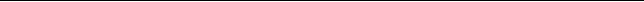 （ 1）法定代表人（负责人、 自然人） 身份证明书格式（必须提供） ：法定代表人（负责人、 自然人） 身份证明书单位名称：                           单位性质：                           地    址：                           成立时间：               年   月   日经营期限：                            姓名：        性别：    年龄：      职务：         系    （投标人名称）  的法定代表人（负责人、 自然人） 。特此证明。投标人（CA 电子签章）：             日期：        年   月   日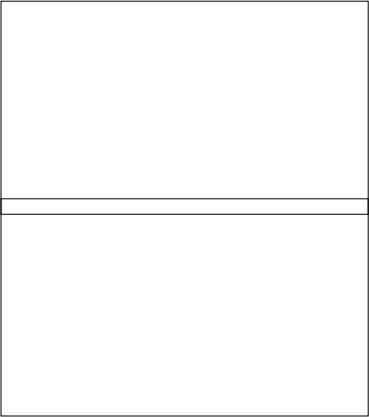 法定代表人（负责人、 自然人） 亲笔签字：             注： 此项材料必须以 PDF 格式上传。（ 2）投标声明书格式（必须提供） ：投标声明书致：柳州市柳北区城市管理行政执法局、广西同源建设工程咨询有限公司：	（投标人名称） 系中华人民共和国合法企业，经营地址               。我        （姓名） 系            （投标人名称） 的法定代表人（负责人、 自然人） ，我方愿意 参加贵方组织的                             项目的投标，为便于贵方公正、择优地确定中标人及其 投标产品和服务，我方就本次投标有关事项郑重声明如下：1.我方向贵方提交的所有投标文件、资料都是准确的和真实的。2.我方不是采购人的附属机构；在获知本项目采购信息后，与采购人聘请的为此项目提供咨询服务的公司及其附属机构没有任何联系。3.以上事项如有虚假或隐瞒，我方愿意承担一切后果，并不再寻求任何旨在减轻或免除法律责任的辩解。法定代表人（负责人、 自然人） （亲笔签字） ：                    投标人（CA 电子签章）：               日期：        年   月   日注： 此项材料必须以 PDF 格式上传。（ 3）法定代表人（负责人、 自然人） 授权委托书格式（委托代理时必须提供） ：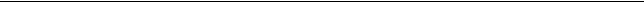 法定代表人（负责人、 自然人） 授权委托书致： 柳州市柳北区城市管理行政执法局、广西同源建设工程咨询有限公司：我                （姓名） 系                              （投标人名称） 的法定代表人 （负责人、 自然人） ，现授权委托             （姓名） 以我方的名义参加              项目的投标 活动，并代表我方全权办理针对上述项目的投标、开标、转为其他方式采购、评标、签约等具体事务和签 署相关文件。我方对被授权人的签名事项负全部责任。在撤销授权的书面通知以前，本授权书一直有效。被授权人在授权书有效期内签署的所有文件不因授 权的撤销而失效。被授权人无转委托权，特此委托。被授权人（ 亲笔签字） ：                  法定代表人（负责人、 自然人） 亲笔签字：              所在部门职务：                           职务：                               被授权人身份证号码：                               投标人（CA 电子签章）：                 日期：        年   月   日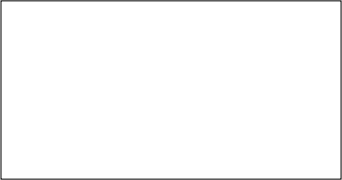 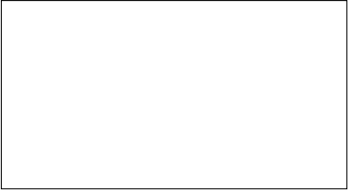 注： 此项材料必须以 PDF 格式上传。（4）保证金证明（必须提供，按第六章要求格式填写）保证金证明（格式）法定代表人（负责人、 自然人） 或委托代理人（亲笔签字） ：                 投标人（CA 电子签章）：            日期：        年   月   日说明：1、请务必在银行进账单或电汇单的用途或空白栏上注明投标项目名称及采购编号，汇款人、出票人须填写投标人单位名称，不得填写个人姓名，否则其投标无效。2、进账单或电汇单复印件务必保持清晰完整，如模糊不清而造成该证明被视为无效或投标无效的，后果由投标人负责。3、若广西同源建设工程咨询有限公司保证金专户在保证金递交规定时间内没有收到投标人足额交纳的投标保证金，其投标无效。注： 此项材料必须以 PDF 格式上传（ 5）投标人有效主体资格证明（如营业执照副本、事业单位法人证书副本、执业许可证、个体工商户营业执照、个体工商户税务登记证、自然人身份证等）（复印件，必须提供，格式自拟）（ 6）投标人依法缴纳2021年6月至投标截止时间前其中任意一个月的依法缴纳税收证明，无缴纳税收记录的，应提供由投标人所在地主管部门出具的依法免税证明（上述月份均为零申报时，须提供企业税务申报表）（复印件,必须提供，格式自拟）（7）投标人依法缴纳2021年6月至投标截止时间前其中任意一个月的依法缴纳社会保障资金的证明；无缴费记录的，应提供由投标人所在地主管部门出具的依法免缴社保费证明（复印件，必须提供，格式自拟）（8）投标人2021年财务第三方审计报告或财务报表（2022年新成立的公司应提供公司成立日之后次月起到投标文件递交截止前一个月的财务报表复印件)，加盖单位公章；（9）参加本次政府采购活动前三年内在经营活动中无重大违法记录的书面声明（重大违法记录，是指供应商因违法经营受到刑事处罚或者责令停产停业、吊销许可证或者执照、较大数额罚款等行政处罚）（必须提供，内容、格式自拟）。注： 第（5）至第（ 9）项必须提供且为 PDF 格式，并加盖投标人 CA 电子签章。二 、 报  价 要 求 文  件  格  式（ 1）开标一览表格式（ 必须提供） ：开标一览表项目名称：项目编号：标项号：注： 1.此项材料必须以 PDF 格式上传；2.报价一经涂改，应在涂改处加盖投标人 CA 电子签章或者由法定代表人（负责人、 自 然人） 或授权委托代理人签字，否则其投标作无效标处理；3.投标费用包括采购需求中 “报价要求”中的所有费用；4.以上报价应与 “投标报价明细表”中的 “投标总价”相一致；5.投标人如有《中小企业声明函》（格式见附件 1）或《残疾人福利性单位声明函》（格 式见附件 2）或《监狱企业的证明文件》 （ 附件 3），请按附件格式提供，并附在本表后。法定代表人（负责人、 自然人） 或委托代理人（亲笔签字） ：                 投标人（CA 电子签章）：            日期：        年   月   日附件 1： 中小企业声明函格式（如有） ：中小企业声明函（服务）本公司郑重声明，根据《政府采购促进中小企业发展管理办法》 （财库 ﹝ 2020 ﹞ 46 号） 的规定，本公司参加柳州市柳北区城市管理行政执法局的柳北区清理建筑垃圾、违法破损户外广告拆除及交通秩序劳务派遣服务采购采购活动，服务全部由  符合政策要求的中小企业承接。相关企业的具体情况如下：1. （标的名称） ，属于（采购文件中明确的所属行业， 详见本声明函“注”第 2 点） ； 承接企业为（企业名称），从业人员     人，营业收入为     万元，资产总额为     万元， 属于（中型企业、 小型企业、 微型企业）；2. （标的名称） ，属于（采购文件中明确的所属行业， 详见本声明函“注”第 2 点） ； 承接企业为（企业名称），从业人员     人，营业收入为     万元，资产总额为     万元， 属于（中型企业、 小型企业、 微型企业）；… …以上企业，不属于大企业的分支机构，不存在控股股东为大企业的情形，也不存在与大 企业的负责人为同一人的情形。本企业对上述声明内容的真实性负责。如有虚假，将依法承担相应责任。投标人名称（CA 电子签章） ：                 日期：        年   月   日注： 1.此项材料如有请以 PDF 格式上传；2.投标人出具的《中小企业声明函》 中填写的 “所属行业”应与采购文件 明确的 “所属行业”内容一致。采购标的对应的中小企业划分标准所属行业：  其它未列明行业   。3.从业人员、营业收入、资产总额填报上一年度数据，无上一年度数据的新成立企业可 不填报。4.为方便投标人识别企业规模类型，投标人可使用工业和信息化部组织开发的中小企业 规模类型自测小程序生成企业规模类型测试结果。自测小程序链接： https://sme.miit.gov.cn/baosong/appweb/orgScale.html5.投标人须按上述格式要求如实填写中小企业声明函，并对该声明函的真实性负责，否 则不得享受相关中小企业扶持政策；6.中标人依法享受中小企业扶持政策的，采购代理机构将在中标结果公告中公告其《中 小企业声明函》 。附件 2： 残疾人福利性单位声明函格式（如有） ：残疾人福利性单位声明函本单位郑重声明，根据《财政部 民政部 中国残疾人联合会关于促进残疾人就业 政府采购政策的通知》 （ 财库〔2017〕 141 号）的规定，本单位为符合条件的残疾人 福利性单位，且本单位参加     单位的     项目采购活动提供本单位制造的货物 （ 由本单位承担工程/提供服务），或者提供其他残疾人福利性单位制造的货物（ 不 包括使用非残疾人福利性单位注册商标的货物）。本单位对上述声明的真实性负责。如有虚假，将依法承担相应责任。单位名称（ CA 电子签章）：日  期：注： 1.此项材料如有请以 PDF 格式上传；2.中标人声明为残疾人福利性单位的，采购代理机构将随中标结果同时公告其《残疾人福利性单位声明函》 ，接受社会监督；3.享受政府采购支持政策的残疾人福利性单位应当同时满足以下条件：（ 1）安置的残疾人占本单位在职职工人数的比例不低于 25%（含 25%） ，并且安置的 残疾人人数不少于 10 人（含 10 人） ；（ 2）依法与安置的每位残疾人签订了一年以上（含一年） 的劳动合同或服务协议；（ 3）为安置的每位残疾人按月足额缴纳了基本养老保险、基本医疗保险、失业保险、 工伤保险和生育保险等社会保险费；（ 4）通过银行等金融机构向安置的每位残疾人，按月支付了不低于单位所在区县适 用的经省级人民政府批准的月最低工资标准的工资；（ 5）提供本单位制造的货物、承担的工程或者服务（ 以下简称产品） ，或者提供其 他残疾人福利性单位制造的货物（不包括使用非残疾人福利性单位注册商标的货物） 。前款所称残疾人是指法定劳动年龄内，持有《中华人民共和国残疾人证》 或者《中华 人民共和国残疾军人证（ 1 至 8 级） 》的自然人，包括具有劳动条件和劳动意愿的精神残 疾人。在职职工人数是指与残疾人福利性单位建立劳动关系并依法签订劳动合同或者服务 协议的雇员人数。附件 3： 监狱企业由省级以上监狱管理局、戒毒管理局（含新疆生 产建设兵团） 出具的属于监狱企业的证明文件（复印件，如有）注： 附件 3 如有，请以 PDF 格式提供并加盖投标人 CA 电子签章。三、 商  务  技 术  文 件 格  式（ 1）投标函格式（ 必须提供）：投 标 函致： 柳州市柳北区城市管理行政执法局、广西同源建设工程咨询有限公司：根据贵方                       项目的招标公告（项目编号：            ），我方	（姓名及职务） 经正式授权并代表投标人        （投标人名称）提交电子投标文件，包括： 资格文件、报价要求文件、商务技术文件三部分。据此函，授权代表宣布同意如下：1. 已详细审查全部招标文件，包括修改文件（如有的话） 以及全部参考资料和有关附件， 已经了 解我方对于招标文件、采购过程、采购结果有依法进行询问、质疑、投诉的权利及相关渠道和要求。2.在投标之前已经与贵方进行了充分的沟通，完全理解并接受招标文件的各项规定和要求，对招 标文件的合理性、合法性不再有异议。3.本投标有效期自投标截止日期后      天（ 日历天） （ 不得少于 90 天，否则投标无效） 。4.如中标，本投标文件至本项目合同履行完毕止均保持有效，本投标人将按招标文件及政府采购 法律、法规的规定履行合同责任和义务。5.同意按照贵方要求提供与投标有关的一切数据或资料。6.与本投标有关的一切正式往来信函请寄：地址：                        邮编：             电话：              传真：                投标人代表姓名：             职务：              投标人名称(全称)：                                                   开户银行：                          账号：                          法定代表人（负责人、 自然人） 或委托代理人（ 亲笔签字） ：       投标人（CA 电子签章）：                         日期：        年   月   日注： 此项材料必须以 PDF 格式上传。（ 2）项目要求及服务需求响应表格式（必须提供） ：项目要求及服务需求响应表注： 1.此项材料必须以 PDF 格式上传。2.投标人应根据招标文件 “第二章 采购需求中的项目要求及服务需求”，逐条说明 所提供服务对招标文件的服务内容要求作出实质性响应的情况，并填写偏离说明。具体响 应内容优于招标文件要求的请在“偏离说明”一栏填写“正偏离”， 具体响应内容满足招 标文件要求的填写 “无偏离”，具体响应内容低于招标文件要求的填写 “负偏离”；3.投标人就标记“★”符号的实质性响应内容发生负偏离一项以上的，视为投标无效。法定代表人（负责人、 自然人） 或委托代理人（亲笔签字） ：      投标人（CA 电子签章）：             日期：      年     月    日注： 此项材料必须以 PDF 格式上传。（3）技术服务方案（必须提供，格式见第六章）；技术服务方案由投标人按第二章《招标项目采购需求》要求自行填写，所作的项目方案作为构成合同不可分割的部分，必须真实、诚信。投标人（CA 电子签章）：                 日期：        年   月   日注： 此项材料如有请以 PDF 格式上传。服务承诺书（必须提供，格式见第六章）；服务承诺书由投标人按第二章《采购需求》 要求自行填写，所作的承诺作为构成合同不可分割的部分，必须真实、诚信，如提供虚假承诺或在中标后不按其承诺履行的，将依法追究违约责任，并按《中华人民共和国政府采购法》 规定予以处罚。投标人（CA 电子签章）：                  日期：        年   月   日注： 此项材料如有请以 PDF 格式上传。（5）投标人对本项目的合理化建议和改进措施（如有，格式自拟）；（6）投标人需要说明的其他文件和说明（如有，格式自拟）。（ 7）投标人同类项 目经验情况一览表格式（ 如有 ）：投标人同类项目经验情况一览表（投标人 2018年 1 月 1 日起至今承接的同类服务项目合同复印件附后并加盖投标人 CA 电子签章）投标人（CA 电子签章）：           日期：        年   月   日注： 此项材料如有请以 PDF 格式上传。注： 第（3）项至第（7）项如有请以 PDF 格式提供，并加盖投标人 CA 电子签章。标项内容采购数量标项1负责柳北区A处区（胜利路以南）清理违章建筑垃圾服务1家标项2负责柳北区B处区（胜利路以北）清理违章建筑垃圾,柳北辖区违法破损户外广告拆除及交通秩序整治劳务派遣服务1家序号名称数量单价（元）备注1拖车（来回运输费）11800元/台班2汽车吊车（25T）12000元/台班3汽车吊车（35T）12500元/台班4汽车吊车（70T）13800元/台班513吨叉车11500元/台班63.5吨叉车1800元/台班7铲车（50型）12600元/台班812.5米平板车1800元/10千米+80元/千米每增1千米运距增80元96米平板车1570元/10千米+57元/千米每增1千米运距增57元10氧割材料人工费（含材料）1600元/天/组11专业电镐人工费（含工具）1400元/天/组12民工（普通人工）1250元/天/人含安全员13民工（专业大錘人工）1300元/天/人含重体力14民工（专业高空拆卸人工）1300元/天/人15新型垃圾车（12立方米）136.82元/m³＋8.41元/m³（建筑垃圾消纳费）含装卸、倒土（每增1千米运距增2.73元/㎞/m³）16新型垃圾车（8立方米）136.82元/m³＋8.41元/m³（建筑垃圾消纳费）含装卸、倒土（每增1千米运距增2.73元/㎞/m³）17微型工具车1280元/台班18电动切割机1200元/台19拆除空调人工费（立式）1150元/组20拆除空调人工费（挂式）1210元/组21搭钢管架（含拉防护网）160/平方米考核项目及指标分值考核得分标准考核方法施工队伍工作规范化建设（总分20分）10①施工机械设备或操作人员未按要求配置的，每少一台扣5分；未按时到达现场或早退的，每次扣2分。由考核单位监督、核实施工队伍工作规范化建设（总分20分）10②施工单位未按要求配置工人，每少一人扣1分；未按时到达现场或早退的，每人扣0.5分。由考核单位监督、核实施工队伍工作规范化建设（总分20分）③违反廉政纪律，接受当事人各种好处，经查实，报律协、纪检部门处理。本项考核不设分值，违反规定的一票否决，考评结果为不合格。由考核单位监督、核实施工队伍现场情况（总分80分）20①未制定安全施工方案的，每次扣5分；不按规定佩戴好安全帽、穿有标志性衣物和正确使用好劳动防护用品的每人次扣1分；不听从招标人指挥的，每次扣10分。由考核单位监督、核实施工队伍现场情况（总分80分）10②施工队伍必须按照国家法律法规或项目管理要求配备特种作业人员，特种作业人员必须持证上岗，并接受监督管理。未达到要求每人次的扣5分。由考核单位监督、核实施工队伍现场情况（总分80分）20③施工时严格遵守施工有关规定，不得随意施工或拖延施工，未达到施工验收要求的每次扣5分。由考核单位监督、核实施工队伍现场情况（总分80分）10④严禁工人酒后上岗，发现一次扣20分。由考核单位监督、核实施工队伍现场情况（总分80分）20⑤因安全措施不到位，造成人员伤亡的扣20分，同时有权单方解除合同。由考核单位监督、核实序号内    容1项目名称：柳北区清理建筑垃圾、违法破损户外广告拆除及交通秩序劳务派遣服务采购项目编号：LZZC2022-G3-050007-GXTY2采购资金来源：财政性资金预算金额（人民币）：柒佰万元整（¥7000000.00元），【其中：标项一：4600000.00元，标项二：2400000.00元】。3投标报价及费用：1、本项目投标应以人民币与优惠率进行报价；2、不论投标结果如何，投标人均应自行承担所有与投标有关的全部费用；3.采购代理服务费：本项目代理服务费按国家发展计划委员会计价格[2002]1980号《招标代理服务费管理暂行办法》收费标准向中标人收取，按采购预算价为基准计算，由中标人向采购代理机构支付。4投标保证金为：每个标项均为人民币叁万元整（￥30000.00元）。投标保证金的交纳方式：银行转账、支票、汇票、本票或者银行、保险机构出具的保函，禁止采用现钞方式。采用银行转账方式的，在投标截止时间前交至采购代理机构指定账户（以银行入账时间为准）【开户名称：广西同源建设工程咨询有限公司，开户银行：柳州市农村信用合作联社西环分社 ，账 号：2711 1201 0108 3272 88】；采用支票、汇票、本票或者保函等方式的，在投标截止时间前，投标人应当递交单独密封的支票、汇票、本票或者保函原件。否则视为无效投标保证金。5答疑与澄清：投标人如认为招标文件表述不清晰或对政府采购活动事项有疑问的，应当以书面形式向采购人提出询问、澄清；答疑内容是招标文件的组成部分，并将以书面形式送达所有已获取招标文件的投标人；采购人或采购代理机构可以视采购具体情况，延长招标文件提供期限，并在财政部门指定的政府采购信息发布媒体上发布公告。6电子投标文件：1.投标人应按照本项目公开招标文件和政采云平台的要求，通过“政采云电子投标客户端”编制、加密电子投标文件，并于提交投标文件截止时间前在政采云平台上提交加密的电子投标文件。2.未按规定传输提交电子投标文件的，视为投标无效。3.电子投标文件成功提交后，投标人可自行打印投标文件接收回执。7投标文件提交截止时间及地点：详见公开招标公告。8开标时间：详见公开招标公告。9电子投标文件解密时间：采购代理机构开启解密标书后30分钟内，投标人必须在此时间段内登录政采云平台，用“项目采购-开标评标”功能完成电子投标文件的解密。若投标人在规定时间内未按时解密的，视为投标文件撤回。10评标方法：通过本项目资格性及符合性审查的投标人推荐为中标候选人。11发布媒体：中国政府采购网（www.ccgp.gov.cn）、广西壮族自治区政府采购网（zfcg.gxzf.gov.cn）、柳州市政府采购网（zfcg.lzscz.liuzhou.gov.cn）、柳州市公共资源交易平台（ggzy.liuzhou.gov.cn）。12一、信用信息使用规则：采购人或者采购代理机构将对供应商信用记录进行甄别，对在“信用中国”网站(www.creditchina.gov.cn)、中国政府采购网(www.ccgp.gov.cn)等渠道列入失信被执行人、重大税收违法案件当事人名单、政府采购严重违法失信行为记录名单及其他不符合《中华人民共和国政府采购法》第二十二条规定条件的供应商，拒绝其参与政府采购活动。二、甄别方式：1.在本项目资格性审查时，采购人将对投标人信用进行查询，并按照以上信用信息使用规则处理；2.在中标通知书发出前，采购人或者采购代理机构将对中标人信用进行查询，并按照以上信用信息使用规则处理；3.较大数额罚款的认定，以判罚机关所在地或相关部门明确的听证范围为准。13中标公告及中标通知书：采购代理机构在采购人依法确认中标人后两个工作日内发布中标公告和中标通知书，中标公告发布于上述媒体。14签订合同时间：中标通知书发出后25日内。15投标文件有效期：投标截止日期后90天。16解释：本招标文件的解释权属于采购代理机构。17政府采购合同公告：根据《中华人民共和国政府采购法实施条例》第五十条规定，采购人应当自政府采购合同签订之日起2个工作日内，将政府采购合同在省级以上人民政府财政部门指定的媒体上公告，但政府采购合同中涉及国家秘密、商业秘密的内容除外。因此请各投标人应在投标文件中注明投标文件内容中涉及商业秘密的部分，未注明的视为投标文件中不涉及商业秘密。181.本招标文件中描述投标人的“公章”是指投标人的CA电子签章。2.本招标文件中描述投标人的“签字”是指投标人的法定代表人（负责人、自然人）或被授权人亲自在招标文件规定签署处亲笔写上个人的名字的行为，私章、签字章、印鉴、影印等其它形式均不能代替亲笔签字。验收方式：验收方式：□自行验收□委托验收□自行验收□委托验收□自行验收□委托验收□自行验收□委托验收□自行验收□委托验收序号名称货物型号规格、标准及配置等（或服务内容、标准）货物型号规格、标准及配置等（或服务内容、标准）货物型号规格、标准及配置等（或服务内容、标准）数量金额合计合计合计合计合计合计大写金额：仟佰拾万仟佰拾元合计大写金额：仟佰拾万仟佰拾元合计大写金额：仟佰拾万仟佰拾元合计大写金额：仟佰拾万仟佰拾元合计大写金额：仟佰拾万仟佰拾元合计大写金额：仟佰拾万仟佰拾元合计大写金额：仟佰拾万仟佰拾元实际供货日期合同交货验收日期验收具体内容（应按采购合同、采购文件、投标响应文件及验收方案等进行验收；并核对中标或者成  交供应商在安装调试等方面是否违反合同约定或服务规范要求、提供的质量保证证明材  料是否齐全、应有的配件及附件是否达到合同约定等。可附件)（应按采购合同、采购文件、投标响应文件及验收方案等进行验收；并核对中标或者成  交供应商在安装调试等方面是否违反合同约定或服务规范要求、提供的质量保证证明材  料是否齐全、应有的配件及附件是否达到合同约定等。可附件)（应按采购合同、采购文件、投标响应文件及验收方案等进行验收；并核对中标或者成  交供应商在安装调试等方面是否违反合同约定或服务规范要求、提供的质量保证证明材  料是否齐全、应有的配件及附件是否达到合同约定等。可附件)（应按采购合同、采购文件、投标响应文件及验收方案等进行验收；并核对中标或者成  交供应商在安装调试等方面是否违反合同约定或服务规范要求、提供的质量保证证明材  料是否齐全、应有的配件及附件是否达到合同约定等。可附件)（应按采购合同、采购文件、投标响应文件及验收方案等进行验收；并核对中标或者成  交供应商在安装调试等方面是否违反合同约定或服务规范要求、提供的质量保证证明材  料是否齐全、应有的配件及附件是否达到合同约定等。可附件)（应按采购合同、采购文件、投标响应文件及验收方案等进行验收；并核对中标或者成  交供应商在安装调试等方面是否违反合同约定或服务规范要求、提供的质量保证证明材  料是否齐全、应有的配件及附件是否达到合同约定等。可附件)验收小组意见验收结论性意见：验收结论性意见：验收结论性意见：验收结论性意见：验收结论性意见：验收结论性意见：验收小组意见有异议的意见和说明理由： 签字：有异议的意见和说明理由： 签字：有异议的意见和说明理由： 签字：有异议的意见和说明理由： 签字：有异议的意见和说明理由： 签字：有异议的意见和说明理由： 签字：验收小组成员签字：验收小组成员签字：验收小组成员签字：验收小组成员签字：验收小组成员签字：验收小组成员签字：验收小组成员签字：监督人员或其他相关人员签字：或受邀机构的意见（盖章）：监督人员或其他相关人员签字：或受邀机构的意见（盖章）：监督人员或其他相关人员签字：或受邀机构的意见（盖章）：监督人员或其他相关人员签字：或受邀机构的意见（盖章）：监督人员或其他相关人员签字：或受邀机构的意见（盖章）：监督人员或其他相关人员签字：或受邀机构的意见（盖章）：监督人员或其他相关人员签字：或受邀机构的意见（盖章）：中标或者成交供应商负责人签字或盖章：采购人或受托机构的意见（盖章）：联系电话：年月日联系电话：年月日中标或者成交供应商负责人签字或盖章：采购人或受托机构的意见（盖章）：联系电话：年月日联系电话：年月日中标或者成交供应商负责人签字或盖章：采购人或受托机构的意见（盖章）：联系电话：年月日联系电话：年月日中标或者成交供应商负责人签字或盖章：采购人或受托机构的意见（盖章）：联系电话：年月日联系电话：年月日中标或者成交供应商负责人签字或盖章：采购人或受托机构的意见（盖章）：联系电话：年月日联系电话：年月日中标或者成交供应商负责人签字或盖章：采购人或受托机构的意见（盖章）：联系电话：年月日联系电话：年月日中标或者成交供应商负责人签字或盖章：采购人或受托机构的意见（盖章）：联系电话：年月日联系电话：年月日序号服务名称综合优惠率：％备注1履行期限：履行期限：履行期限：履行期限：供应商（盖单位公章）：供应商（盖单位公章）：供应商（盖单位公章）：供应商（盖单位公章）：法定代表人或其委托代理人（签字或盖章）：法定代表人或其委托代理人（签字或盖章）：法定代表人或其委托代理人（签字或盖章）：法定代表人或其委托代理人（签字或盖章）：项目招标文件要求投标文件响应情况偏离说明123…业主单位名称服务项目名称服务起止 时间合同金额（ 万元）合同附件页 码